DANAS ĆEMO IZRAĐIVATI MRAVA! MOŽEŠ OTIĆI U DVORIŠTE I POGLEDATI KAKO MRAV IZGLEDA: KOJE JE BOJE, KOLIKO NOGU IMA…EVO TI JEDNA SLIČICA MRAVA: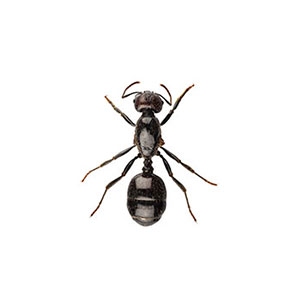 ZA IZRADU MRAVA TREBAT ĆE TI:PAPIRIŠKARELJEPILOBOJICEUPUTE1. UZMI PAPIR I NA NJEMU NACRTAJ TRI KRUGA, TRI KVADRATA I DVA TROKUTA. OVAKO: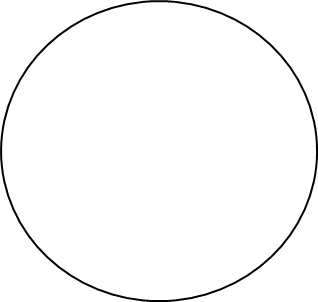 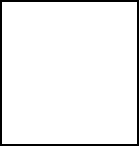 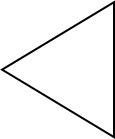 2. OBOJAJ ŠTO SI NACRTAO CRNOM BOJICOM. OVAKO: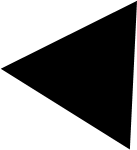 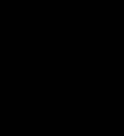 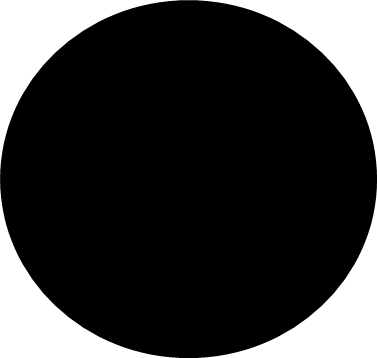 3. ZATIM IZREŽI OBLIKE I ZALIJEPI IH NA DRUGI PAPIR. OVAKO: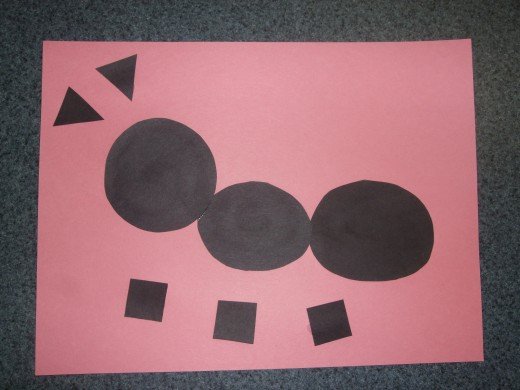 4. SPOJI OBLIKE CRTAMA CRNOM BOJICOM. MOŽEŠ JOŠ I IZREZATI OČI IZ BIJELOG PAPIRA I ZALIJEPITI IH. OVAKO: 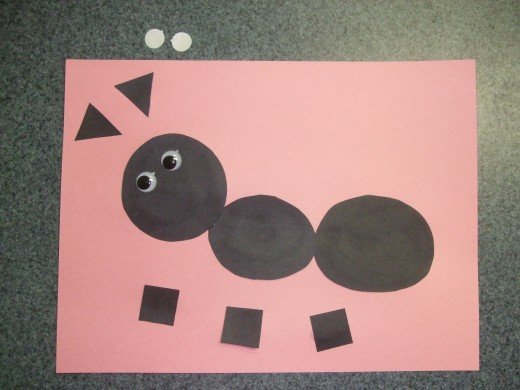 I TO JE TO! 